La bonté d’un seul hommeRend meilleure l’humanité toute entière.« Mon seigneur et mon Dieu »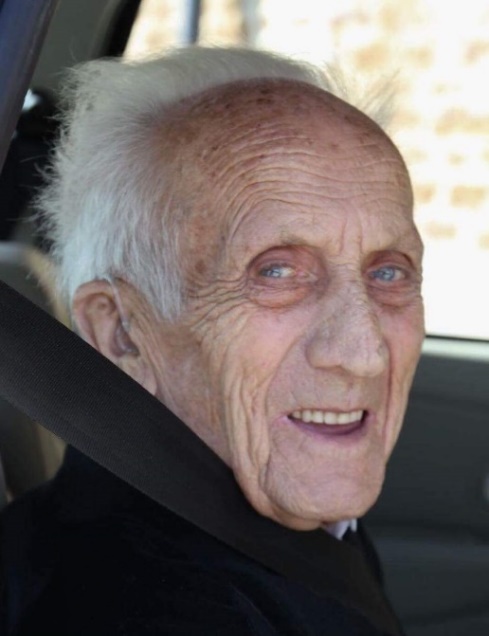 Monsieur Louis NICOLASVeuf de  Madame Yvette PAILLOTNé à Gomery le 19 avril 1930et décédé à Saint-Mard le 19 janvier 2019.Vous en font part :Irène NICOLAS,André NICOLAS et Anniela KOKOSINSKI,Nadine (+) NICOLAS,ses enfants ;Valérie, Cathy,Ulrick, Jennifer, Mireille,ses petits-enfants ;Ses arrière-petits-enfants et arrière-arrière-petits-enfants.Ghislaine ALLARD-NICOLAS,Pierre et Bernadette NICOLAS,sa sœur, son frère et sa belle-sœur ;Ses belles-sœurs, filleul, filleule, neveux, nièces, cousins, cousines.Les familles apparentées.La liturgie des funérailles sera célébrée en l’église Saint-Etienne d’Athus le mercredi 23 janvier 2019 à 10 heures.L’inhumation aura lieu au cimetière de Ethe.Louis repose au funérarium Bentz, 10 rue du village à Aubange, où la famille sera présente de 16 à 18 heures.Déposez vos condoléances sur www.bentz.be  Ce présent avis tient lieu de faire-part.--------------------------------F, Funérarium Bentz  Aubange tél 063/ 37.10.45, Aubange, Arlon, Halanzy, Musson, Saint-Mard.